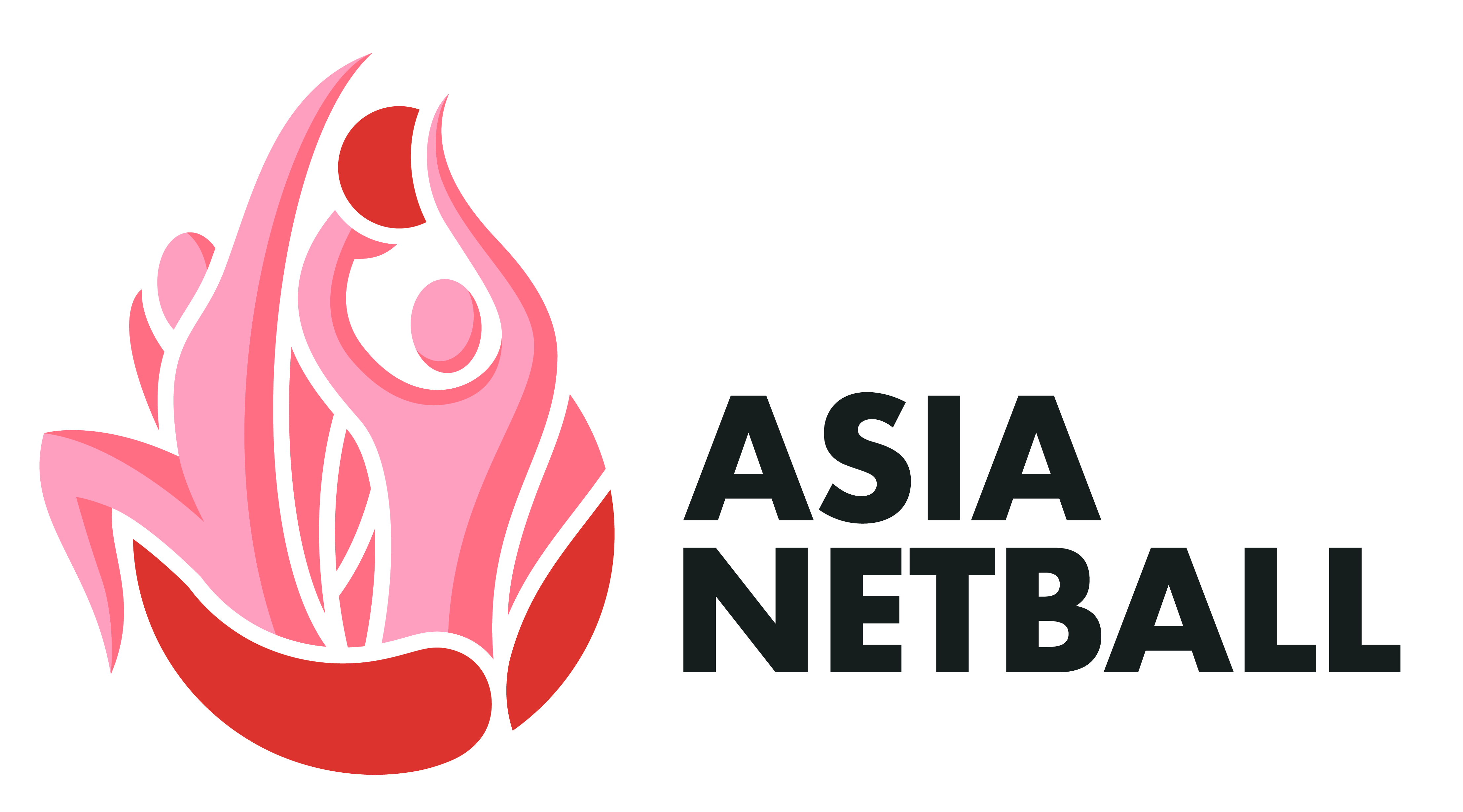 APPLICATION FOR ASIA NETBALL UMPIRING CAMPSINGAPORE 4TH TO 9TH JUNE 2022Submission Date: 31st March 2022Name of Umpire/Umpire Coach: _________________	Country: ____________________Date of Birth: _________________________		Fully Vaccinated Date (mandatory): _____________All participants must be fully vaccinated with 3 doses as necessary. Only participants from Vaccinated Travel Lane countries can come in without quarantine.You will be responsible for the cost of your 7 days quarantine and testing.Cost:  S$120 per participant. Accommodation will be provided from 3rd to 10th June in a budget, but nice, hotel for 2 umpires and 1 Umpire Coach per country by Asia Netball. This will be on a twin share basis. UMPIRING BADGE (if any)UMPIRING EXPERIENCEYO-YO TEST (Minimum 15.1 required – within the last 3 months)MAJOR GAMES UMPIRED IN THE LAST 3 TO 4 YEARSSubmitted By: _________________________________President/Hon Secretary/General Manager	Qualified By: (Umpire Coach)Badge AttainedDate/YearEventLevel of MatchesDate/Year1.2.3.By Whom (Association/Others)Level AttainedDateEventLevel of Event (International/National/State/Club)Date